Приложение № 4к протоколу заседания Правительства Ростовской областиот 24.02.2021 № 8ПЕРЕЧЕНЬ рекомендаций Правительства Ростовской области по вопросу«О проведении государственной кадастровой оценки на территории Ростовской области»1. Рекомендовать главам администраций городских округов и муниципальных районов в Ростовской области обеспечить:1.1. В срок до 30.12.2021:1.1.1. Проведение проверки и уточнения в сведениях Единого государственного реестра недвижимости характеристик объектов недвижимости, влияющих на определение кадастровой стоимости, находящихся в муниципальной собственности.1.1.2. Проведение информационно-разъяснительной работы с физическими и юридическими лицами о необходимости проведения мероприятий по уточнению сведений Единого государственного реестра недвижимости, а также возможности предоставления в государственное бюджетное учреждение Ростовской области «Центр содействия развитию имущественно-земельных отношений Ростовской области» деклараций о характеристиках объектов недвижимости в целях исключения ошибок в определении кадастровой стоимости.1.2. В срок до 30.11.2022 предоставление государственному бюджетному учреждению Ростовской области «Центр содействия развитию имущественно-земельных отношений Ростовской области» и министерству имущественных и земельных отношений, финансового оздоровления предприятий, организаций Ростовской области информации, необходимой для определения кадастровой стоимости земельных участков, в установленные действующим законодательством сроки.1.3. В срок до 30.11.2023 предоставление государственному бюджетному учреждению Ростовской области «Центр содействия развитию имущественно-земельных отношений Ростовской области» и министерству имущественных и земельных отношений, финансового оздоровления предприятий, организаций Ростовской области информации, необходимой для определения кадастровой стоимости зданий, помещений, сооружений, объектов незавершенного строительства, машино-мест, в установленные действующим законодательством сроки.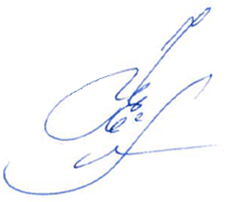 Начальник отдела по обеспечению деятельностиПравительства Ростовской области	Н.Ф. Ефремова